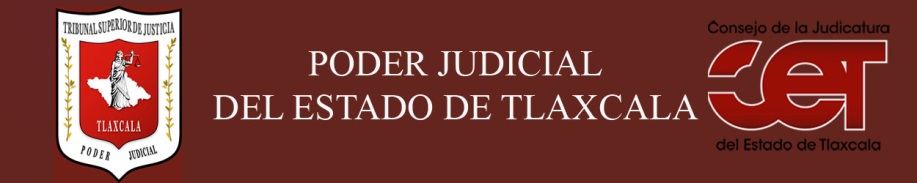 Formato público de curriculum vitaeI.- DATOS GENERALES: I.- DATOS GENERALES: Nombre:RAÚL BAIZABAL AGUIRRECargo en el Poder Judicial: JUEZ QUINTO MIXTO DE CONTROL Y DE JUICIO ORALÁrea de adscripción: DISTRITO JUDICIAL DE GURIDI Y ALCOCERFecha de nacimiento: (cuando se requiera para ejercer el cargo) DIEZ DE FEBRERO DE MIL NOVECIENTOS CINCUENTA Y CUATROII.- PREPARACIÓN ACADÉMICA: II.- PREPARACIÓN ACADÉMICA: Último grado de estudios:ABOGADO, NOTARIO Y ACTUARIOInstitución:BENEMÉRITA UNIVERSIDAD AUTÓNOMA DE PUEBLAPeriodo:1973-1982Documento:  TITULO Y CEDULA PROFESIONALTítulo profesional: EXPEDIDO POR BENEMÉRITA UNIVERSIDAD AUTÓNOMA DE PUEBLACédula: 1498830Otros estudios profesionales:MAESTRÍA EN DERECHO PENAL Y DOCTORADO EN DERECHO. DOCENTE CERTIFICADO EN EL NUEVO SISTEMA DE JUSTICIA PENALInstitución: UNIVERSIDAD AUTÓNOMA DE TLAXCALA Y SETECPeriodo: Documento: CONSTANCIA DE CERTIFICACIONCédula: III.- EXPERIENCIA LABORAL: a)  tres últimos empleosIII.- EXPERIENCIA LABORAL: a)  tres últimos empleosIII.- EXPERIENCIA LABORAL: a)  tres últimos empleos1Inicio (día/mes/año):1º de octubre de 1998Nombre de la empresa:Nombre de la empresa:Procuraduría General de Justicia del Estado de TlaxcalaCargo o puesto desempeñado:Cargo o puesto desempeñado:Director de Averiguaciones PreviasCampo de experiencia:  Campo de experiencia:  Legal2Inicio (día/mes/año):16 de julio de 1993  Nombre de la empresa:Nombre de la empresa:Procuraduría General de Justicia del Estado de TlaxcalaCargo o puesto desempeñado:Cargo o puesto desempeñado:Director de Control y LitigioCampo de experiencia:  Campo de experiencia:  Legal3Inicio (día/mes/año):1º de junio de 1993Nombre de la empresa:Nombre de la empresa:Procuraduría General de Justicia del Estado de TlaxcalaCargo o puesto desempeñado:Cargo o puesto desempeñado:Encargado de la SubprocuraduríaCampo de experiencia:  Campo de experiencia:  LegalIII.- EXPERIENCIA LABORAL: b)Últimos cargos en el Poder Judicial:III.- EXPERIENCIA LABORAL: b)Últimos cargos en el Poder Judicial:III.- EXPERIENCIA LABORAL: b)Últimos cargos en el Poder Judicial:Área de adscripciónPeriodo 1Juez Penal en el Distrito Judicial de Guridi y Alcocer, Tlaxcala, TlaxcalaDel 13 de julio de 2011 al 26 de septiembre de 20162Juez Penal en el Distrito Judicial de Sánchez Piedras, Apizaco, TlaxcalaDel 15 de diciembre del año 2009 al 12 de julio de 20113Juez Civil y Familiar en el Distrito Judicial de Ocampo, Calpulalpan, TlaxcalaDel 16 de febrero del 2009 al 14 de diciembre del 2009IV.- INFORMACION COMPLEMENTARIA:Últimos cursos y/o conferencias y/o capacitaciones y/o diplomados, etc. (dé al menos cinco cursos)IV.- INFORMACION COMPLEMENTARIA:Últimos cursos y/o conferencias y/o capacitaciones y/o diplomados, etc. (dé al menos cinco cursos)IV.- INFORMACION COMPLEMENTARIA:Últimos cursos y/o conferencias y/o capacitaciones y/o diplomados, etc. (dé al menos cinco cursos)IV.- INFORMACION COMPLEMENTARIA:Últimos cursos y/o conferencias y/o capacitaciones y/o diplomados, etc. (dé al menos cinco cursos)Nombre del PonenteInstitución que impartióFecha o periodo1RAÚL BAIZABAL AGUIRRE“Los Beneficios y Problemas del Nuevo Sistema de Justicia Penal”Del 14 de mayo del 20182RAÚL BAIZABAL AGUIRRECurso “Fundamentos del Sistema Penal Acusatorio Para Juzgadores”Del 18 al 27 de junio de 20183RAÚL BAIZABAL AGUIRRE“Reflexión Histórica Jurídica del Constituyente en Tlaxcala”Del 7 de junio del 20184RAÚL BAIZABAL AGUIRRETaller “Entrevistas y Preparación de un Testimonio de Victimas de Alto Riesgo dentro de un juicio oral”, impartido por la Oficina Internacional para el Desarrollo de Sistemas de Procuración de Justicia, del Department Of Justice, Unites Estates.Del 5 al 7 de diciembre de 20175RAÚL BAIZABAL AGUIRREAsistencia a la Conferencia “La Importancia de Una Especialización Formalizada para los Operadores del Sistema Integral de Justicia Penal para Adolescentes. Impartido por Dr. Javier Carrasco Solís, Director Ejecutivo del Instituto de Justicia Procesal Penal, A.C., para El Tribunal Superior de Justicia del Estado de Tlaxcala26 de septiembre de 2017